Опросный лист на лентуМодель станка; ________________________________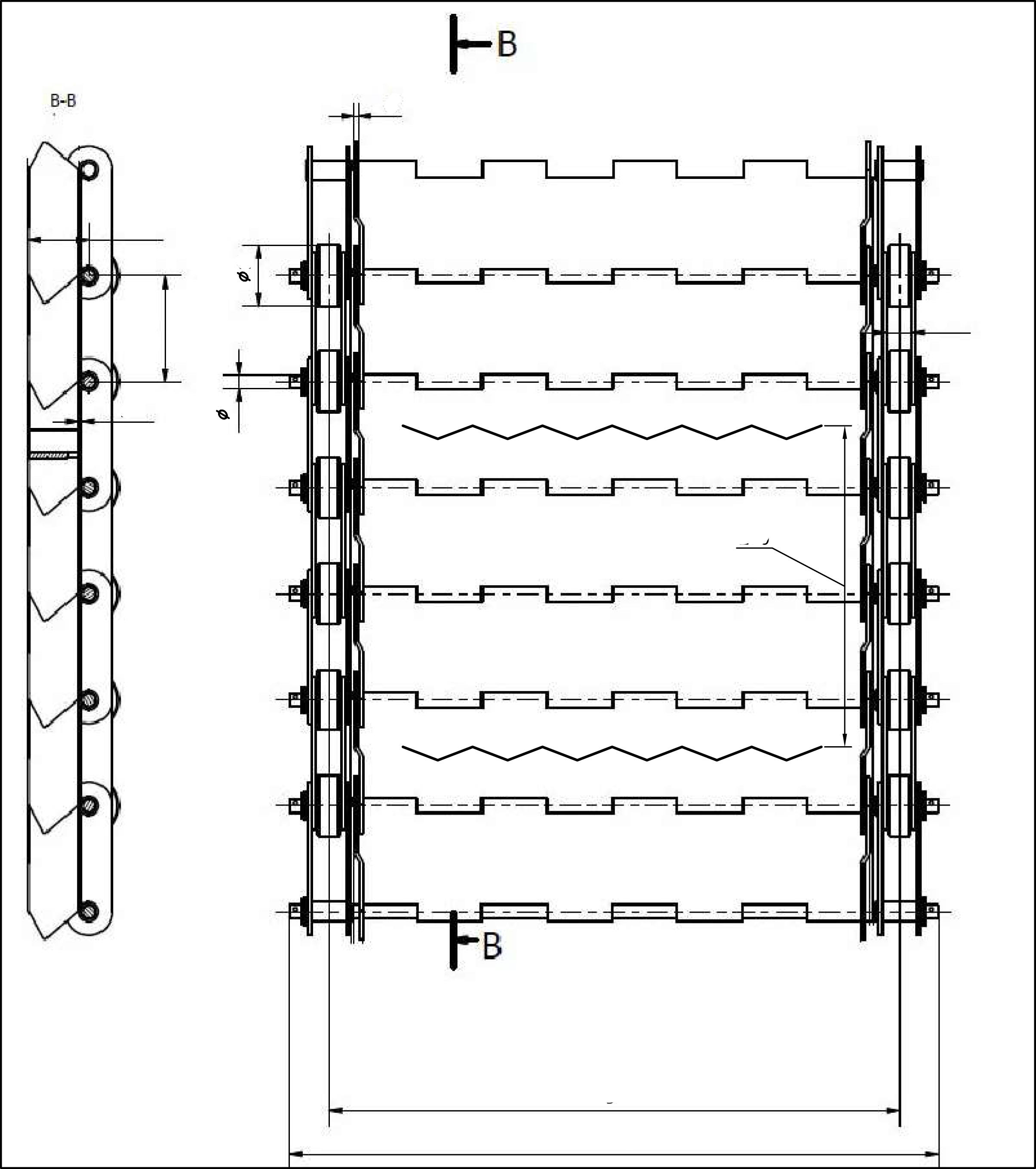 1)Просим заполнить согласно приложенному примеру ниже опросный лист2) Не забыть указать общую  длину ленты.Пример.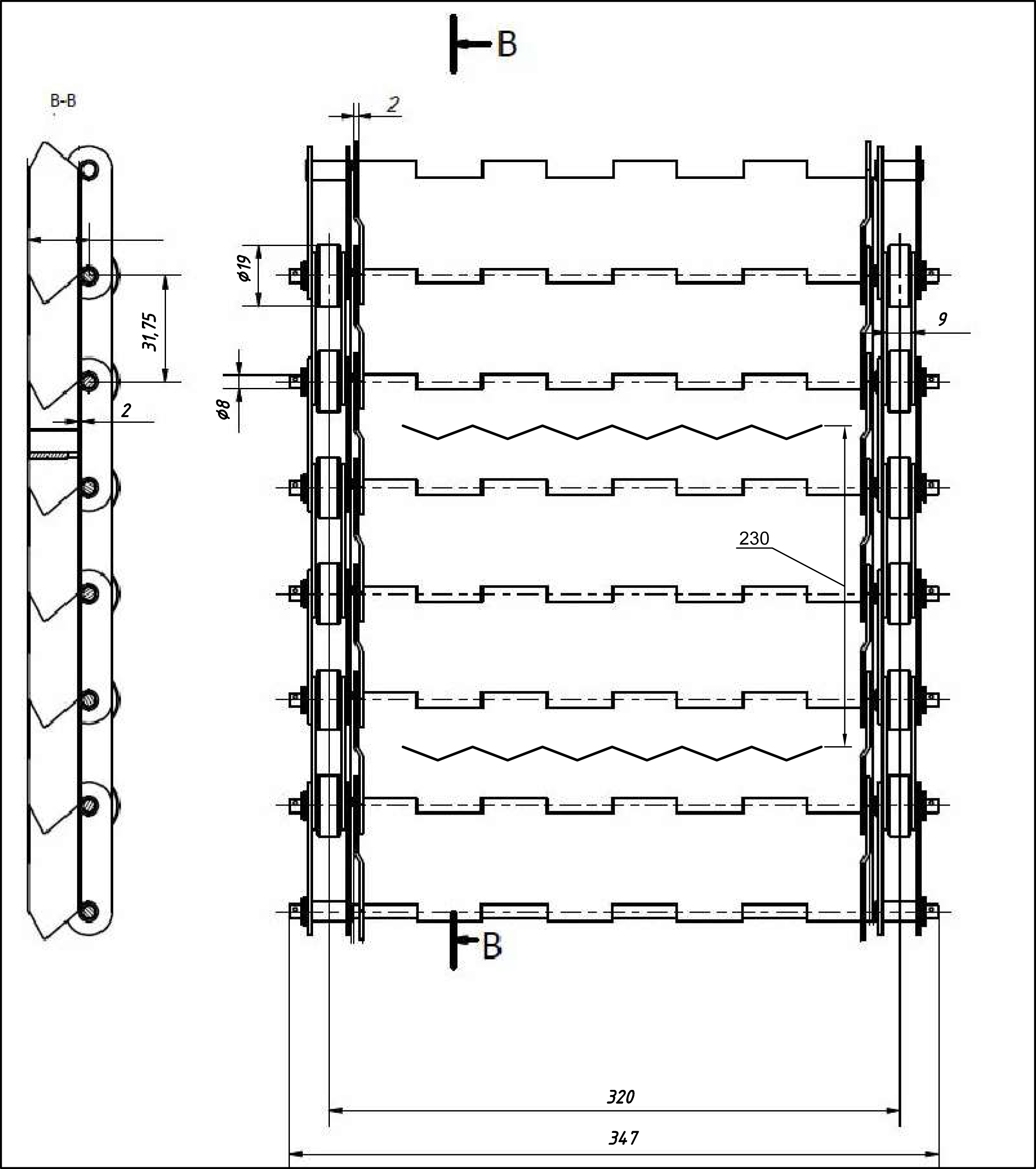 